NAME__________________________________________ADMNO ______________CLASSdATE_________________________________          Candidates sign______________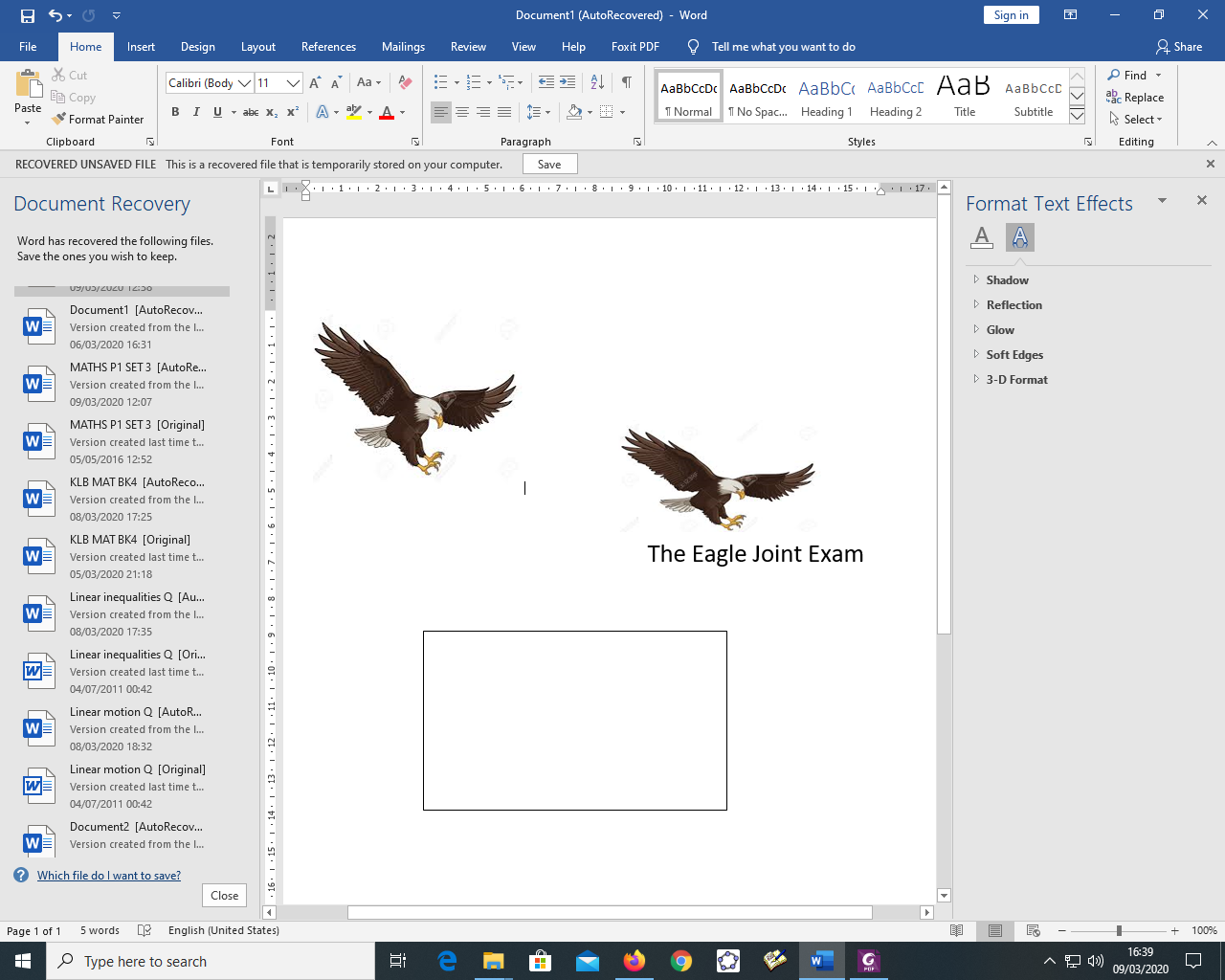 EAGLE II JOINT EXAMINATION- 2021AGRICULTURE PAPER 1THEORYTIME: 2HRSINSTRUCTIONS TO CANDIDATESWrite your name and Admission number in the spaces provided aboveSign and write the date of the examination in the spaces provided aboveThis paper consists of THREE sections A,B and CAnswer all the questions in sections A and B and TWO questions in section CALL answers should be written in the spaces provided on the question paperCandidates should answer the questions in English. FOR EXAMINER’S USE ONLYGive two ways in which agriculture is termed as an Art					(1Mk)_________________________________________________________________________________________________________________________________________________________________________________________________________________________________State main characteristic of plantation farming 						(1Mk)_________________________________________________________________________________________________________________________________________________________________________________________________________________________________State two policies that regulate the amount of imported agricultural goods 		(2Mks)____________________________________________________________________________________________________________________________________________________________________________________________________________________________________________________________________________________________________________List four factors that determine the kind of soil formed in an area. 			(2Mks)____________________________________________________________________________________________________________________________________________________________________________________________________________________________________________________________________________________________________________State three factors which determine the depth of ploughing. 			(1½Mks)____________________________________________________________________________________________________________________________________________________________________________________________________________________________________________________________________________________________________________Outline four advantages of overhead irrigation over surface irrigation. 			(2Mks)____________________________________________________________________________________________________________________________________________________________________________________________________________________________________________________________________________________________________________List four pieces of information contained in health record.				(2Mks)____________________________________________________________________________________________________________________________________________________________________________________________________________________________________________________________________________________________________________State two functions of sulphur in plant growth. 						(1Mk)_________________________________________________________________________________________________________________________________________________________________________________________________________________________________State two characteristics of potassic fertilizers. 						(2Mks)_________________________________________________________________________________________________________________________________________________________________________________________________________________________________a)  State two disadvantage of state ownership of land tenure system. 			(2Mks)____________________________________________________________________________________________________________________________________________________________________________________________________________________________________________________________________________________________________________b) Write down three objectives of settlement and resettlement to Kenya after independence. 												(3Mks)_______________________________________________________________________________________________________________________________________________________________________________________________________________________________________________________________________________________________________________________________________________________________________________________State four modes of classification of crop pests. 						(2Mks)____________________________________________________________________________________________________________________________________________________________________________________________________________________________________________________________________________________________________________State two advantages of strip grazing. 							(2Mks)____________________________________________________________________________________________________________________________________________________________________________________________________________________________________________________________________________________________________________Define the following as used in soil conservation. 					(1Mk)Solifluction erosion. ______________________________________________________________________________________________________________________________________________________List four factors influencing mass wasting. 						(2Mks)____________________________________________________________________________________________________________________________________________________________________________________________________________________________________________________________________________________________________________State two damages caused by nematodes on crops. 					(2Mks)____________________________________________________________________________________________________________________________________________________________________________________________________________________________________________________________________________________________________________List three crop diseases caused by bacteria. 					        ( 1½ Mk)_________________________________________________________________________________________________________________________________________________________________________________________________________________________________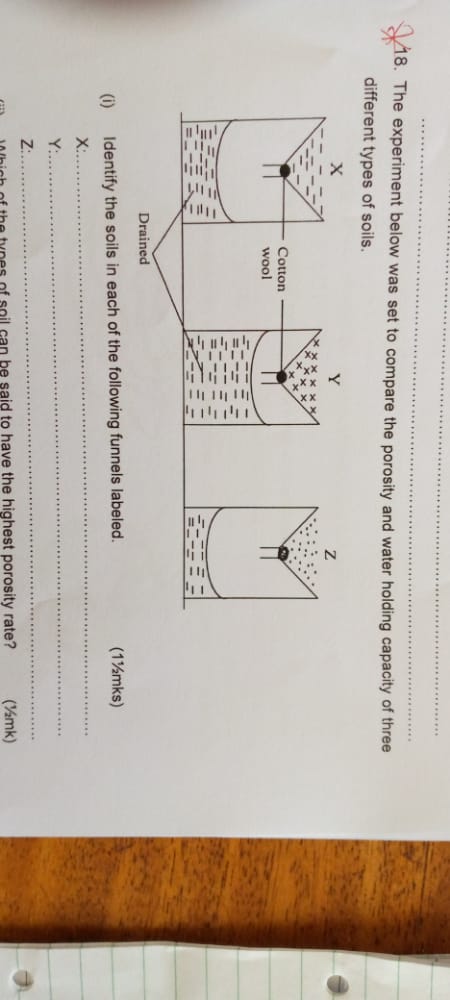 SECTION B ( 20 MARKS)Answer all questions in the space provided in this section. The experiment below was set to compare porosity and water holding capacity of three different types of soils samples.Identify the soil in each of the following funnels labeled 			(3Mks)X______________________________________________________________________Y______________________________________________________________________Z______________________________________________________________________Which of the types of soil can be said to have the highest porosity rate?       ( ½Mks)______________________________________________________________________________________________________________________________________________________Give reasons for your answers in (ii) above 				          ( ½ Mk)______________________________________________________________________________________________________________________________________________________Which type of soil would be suitable for planting paddy rice?		             (1Mk)______________________________________________________________________________________________________________________________________________________Explain your answer in (iv) above						(1Mk)______________________________________________________________________________________________________________________________________________________The diagram below represents two ways in which a crop was prunned. Study them and answer the questions that follow,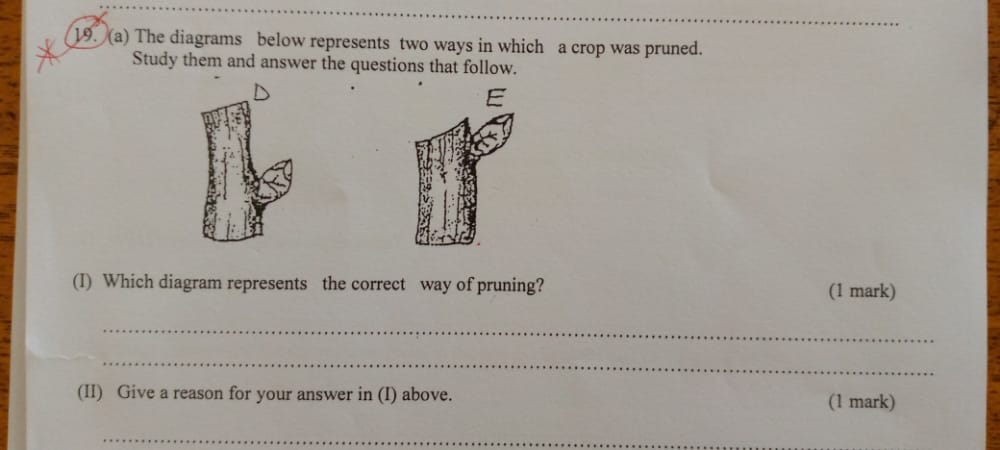 Which diagram represented the correct way of pruning 				(1Mk)______________________________________________________________________________________________________________________________________________________Give a reason for your answer in (i) above					(1Mk)______________________________________________________________________________________________________________________________________________________State two ways in which pruning assists in controlling diseases.			(2Mks)____________________________________________________________________________________________________________________________________________________________________________________________________________________________________________________________________________________________________________Outline three reasons for pruning coffee. 						(3Mks)______________________________________________________________________________________________________________________________________________________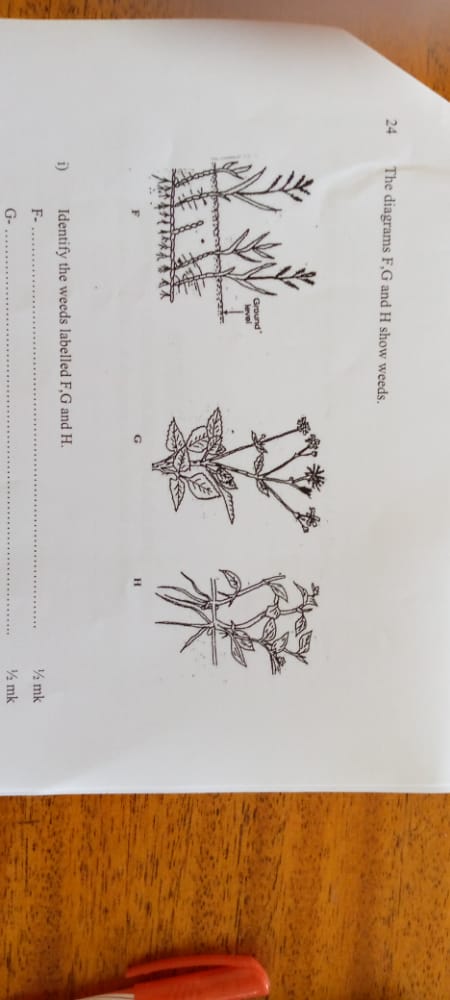 ____________________________________________________________________________________________________________________________________________________________________________________________________________________________________________________________________________________________________________Below are diagrams of common weeds found in crop field, study them carefully and answer the questions that follows:-Identify the weeds 									(3Mks)F_________________________________________________________________________G_________________________________________________________________________H_________________________________________________________________________Why is it difficult to control weed labelled F?					(1Mk)______________________________________________________________________________________________________________________________________________________Classify weed G based on plant morphology and anatomy 				(1Mk)______________________________________________________________________________________________________________________________________________________State importance of weeds labeled G and  H						(2Mks)______________________________________________________________________________________________________________________________________________________SECTION C (40MARKS)Answer any two questions in this section spaces provided after. a) Describe the effects of diseases on tomatoes in the field 				(5Mks)  b)   Describe the procedure of harvesting coffee 						(4Mks)c)    Explain the precautions observed during harvesting of cotton 			(4Mks)d)   Explain seven factors that contribute to competitive ability of weeds 		(7Mks)a) Describe the production of maize for grain production under the following sub-heading Four varieties common in  Kenya  						(2Mks)Seedbed preparation 								(3Mks)Field practices 									(5Mks)b) State and explain five cultural methods used to control weeds 			(5Mks)c) State five effects of late defoliation of forage crops					(5Mks)21. a) State and explain five ways in which human factors influence agriculture		(5Mks)	b) Describe the preparation of compost manure using indore method (pit method)	(9Mks)	c) State and explain how soil loses soil fertility.					(6Mks)__________________________________________________________________________________________________________________________________________________________________________________________________________________________________________________________________________________________________________________________________________________________________________________________________________________________________________________________________________________________________________________________________________________________________________________________________________________________________________________________________________________________________________________________________________________________________________________________________________________________________________________________________________________________________________________________________________________________________________________________________________________________________________________________________________________________________________________________________________________________________________________________________________________________________________________________________________________________________________________________________________________________________________________________________________________________________________________________________________________________________________________________________________________________________________________________________________________________________________________________________________________________________________________________________________________________________________________________________________________________________________________________________________________________________________________________________________________________________________________________________________________________________________________________________________________________________________________________________________________________________________________________________________________________________________________________________________________________________________________________________________________________________________________________________________________________________________________________________________________________________________________________________________________________________________________________________________________________________________________________________________________________________________________________________________________________________________________________________________________________________________________________________________________________________________________________________________________________________________________________________________________________________________________________________________________________________________________________________________________________________________________________________________________________________________________________________________________________________________________________________________________________________________________________________________________________________________________________________________________________________________________________________________________________________________________________________________________________________________________________________________________________________________________________________________________________________________________________________________________________________________________________________________________________________________________________________________________________________________________________________________________________________________________________________________________________________________________________________________________________________________________________________________________________________________________________________________________________________________________________________________________________________________________________________________________________________________________________________________________________________________________________________________________________________________________________________________________________________________________________________________________________________________________________________________________________________________________________________________________________________________________________________________________________________________________________________________________________________________________________________________________________________________________________________________________________________________________________________________________________________________________________________________________________________________________________________________________________________________________________________________________________________________________________________________________________________________________________________________________________________________________________________________________________________________________________________________________________________________________________________________________________________________________________________________________________________________________________________________________________________________________________________________________________________________________________________________________________________________________________________________________________________________________________________________________________________________________________________________________________________________________________________________________________________________________________________________________________________________________________________________________________________________________________________________________________________________________________________________________________________________________________________________________________________________________________________________________________________________________________________________________________________________________________________________________________________________________________________________________________________________________________________________________________________________________________________________________________________________________________________________________________________________________________________________________________________________________________________________________________________________________________________________________________________________________________________________________________________________________________________________________________________________________________________________________________________________________________________________________________________________________________________________________________________________________________________________________________________________________________________________________________________________________________________________________________________________________________________________________________________________________________________________________________________________________________________________________________________________________________________________________________________________________________________________________________________________________________________________________________________________________________________________________________________________________________________________________________________________________________________________________________________________________________________________________________________________________________________________________________________________________________________________________________________________________________________________________________________________________________________________________________________________________________________________________________________________________________________________________________________________________________________________________________________________________________________________________________________________________________________________________________________________________________________________________________________________________________________________________________________________________________________________________SECTIONQUESTIONMAXIMUM SCORECANDIDATE’S SCOREA1 - 1630B17 - 2120C20C20